 VENDOR CONTRACT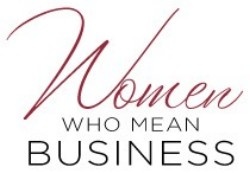 Dec 6, 2015 at the Oregon Golf Club. To reserve your booth(s), listing online & listing in promotional marketing, please return completed and signed contract to the West Linn Chamber of Commerce, 21420 Willamette Dr., Ste B, West Linn, OR 97068 or email to melinda@westlinnchamber.com  This application is contingent on approval in accordance with the requirements of vendor being women-owned or represented on the day of the event.Company Name ______________________________________________________________________Contact Name ____________________________________ Title _________________Complete Mailing Address ______________________________________________________________________City ___________________________State ______Zip ____________________ Phone _________________________Cell ________________________ Email ___________________________________________________________________ Website ______________________________________________ (Please be sure to include your email address, so we can pass along important vendor information & leads from the event) Company Name as it should appear in promotional materials: _________________________________________________Business License # __________________________________________________Will you be selling products or sampling from your exhibit space? Yes____No _______ Describe:________________________________________________________________________________________________________________________________________________________________________________________________________________________________________BOOTH PRICING: Please indicate which vendor package you would like to reserve.BOOTH PREFERENCE: Booths are assigned on a first-come, first-served basis, and will be confirmed prior to event set up.Booth staffed with one person (includes one complimentary ticket). Member Price $129________________Non Member Price $179 ____________Booth Staffed with two people (includes two complimentary tickets)Member Price $199 _____________Non-member Price $249 _________Additional tickets availableMember Price $30/each   Quantity_____    Total:___________Non-member Price $40/each  Quantity ___Total: __________Total:_____________________METHOD OF PAYMENT–Check attached Check Mailed _________ Date Check Number _________ Charge Amount to: MasterCard Visa Expiration Date: _____/______/_______ Number: _______________________________________________Signature required for card: _________________________________________________________________PLEASE SIGN BELOW:NOTICE OF FILMING AND PHOTOGRAPHY When you enter a West Linn Chamber of Commerce event or program, you enter an area where photography, audio, and video recording may occur. By entering the event premises, you consent to interview(s), photography, audio recording, video recording and its/their release, publication, exhibition, or reproduction to be used for news, web casts, promotional purposes, telecasts, advertising, inclusion on websites, social media, or any other purpose by WLCC and its affiliates and representatives. Images, photos and/or videos may be used to promote similar WLCC events in the future, highlight the event and exhibit the capabilities of WLCC.  You release WLCC, its officers and employees, and each and all persons involved from any liability connected with the taking, recording, digitizing, or publication and use of interviews, photographs, computer images, video and/or or sound recordings. By entering the event premises, you waive all rights you may have to any claims for payment or royalties in connection with any use, exhibition, streaming, web casting, televising, or other publication of these materials, regardless of the purpose or sponsoring of such use, exhibiting, broadcasting, web casting, or other publication irrespective of whether a fee for admission or sponsorship is charged. You also waive any right to inspect or approve any photo, video, or audio recording taken by WLCC or the person or entity designated to do so by WLCC. You have been fully informed of your consent, waiver of liability, and release before entering the event. Authorized Signature ____________________________________________ Title _______________________________ Date __________